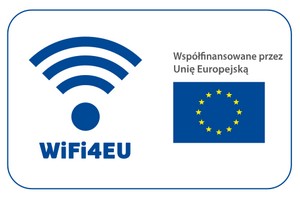 Czyżew 2020-06-04RG.271.  21  .2020ZAPROSZENIE DO SKŁADANIA OFERTdla zamówień o wartości nie przekraczającej wyrażonej w złotych równowartości kwoty 30 000 euroNiniejsza procedura prowadzona jest w oparciu o: Komunikat Wyjaśniający Komisji, dotyczący prawa wspólnotowego obowiązującego w dziedzinie udzielania zamówień, które nie są lub są jedynie częściowo objęte dyrektywami w sprawie zamówień publicznych (2006/C 179/02)i Wyroku Sądu z dnia 20 maja 2010 roku (Sprawa T-258/06)(Dziennik Urzędowy Unii Europejskiej C 179/32 PL 3.7.2010)oraz w oparciu o Zarządzenie nr 267A/14 z dnia 2 czerwca 2014r Burmistrza Czyżewa w sprawie zasad udzielania zamówień publicznych w Gminie Czyżew, których wartość nie przekracza wyrażonej w złotych równowartości kwoty 30.000 euro a także Zarządzenie nr 95/16 z dnia 18 stycznia 2016r zmieniające zarządzenie nr 267A/14Gmina Czyżewul. Mazowiecka 3418-220 CzyżewTel. +48 86 2760536, fax. +48 86 2755116e-mail: sekretariat@umczyzew.plzaprasza do składania ofert w postępowaniu o udzielenie zamówienia p.n. :Kompleksowa realizacja i utrzymanie sieci WIFI4EU w Czyżewie. Rodzaj zamówienia: robota budowlana*)CPV – 72720000-3 – Usługi w zakresie rozległej sieci komputerowejOkreślenie przedmiotu zamówienia:	Na przedmiot zamówienia KOMPLEKSOWA REALIZACJA I UTRZYMANIE SIECI WIFI4EU CZYŻEW składają się trzy (3) Zadania zapewniające w pełni wdrożenie oraz zapewnienie w okresie trwałości projektu (3) trzech lat utrzymania działającej sieci:Miejsce realizacji przedmiotu zamówienia: CzyżewSzczegółowy Opis Przedmiotu Zamówienia Zadanie 1. W zakresie Zadania 1 Wykonawca zobowiązany jest do: realizacji technicznych i funkcjonalnych założeń koncepcji technicznej, która jest załącznikiem do Zapytania ofertowego,uzgodnienia miejsc i sposobu instalacji i uruchomienia punktów dostępowych,dostawy urządzeń i oprogramowania do realizacji sieci WIFI4EU,instalacji, skonfigurowania i uruchomienia urządzeń sieci dostępowej,instalacji, skonfigurowania i uruchomienia urządzeń sieci szkieletowej,zapewnienia serwisu gwarancyjnego na dostarczony sprzęt i wykonane prace w okresie 36 m-cy,wdrożenia strony startowej (portalu autoryzacji) – „pierwsza konfiguracja”,instalacji i skonfigurowanie systemu zarządzania siecią,dostawy głównego routera dostępowego do sieci Internet w punkcie styku sieci z siecią Internet,wykonania pomiarów i opracowanie map obszarów zasięgu radiowego,przekazania dokumentacji powykonawczej, przeprowadzenia instruktażu zarządzania portalem autoryzacyjnym dla przedstawiciela Zamawiającego.Zadanie 2. W zakresie Zadania 2 Wykonawca zobowiązany jest do:realizacji łącza dosyłowego w technologii kablowej światłowodowej i zakończenie w serwerowni Urzędu Miejskiego w Czyżewie (adres),zapewnienia usługi dostępu do sieci INTERNET o przepustowości nie mniejszej niż 100/100 Mbit/s, (łącze symetryczne) przez okres min. 3 lat,zapewniania dwóch stałych adresów IP (IPv4),zapewnienia rocznej dostępności usługi SLA dla usługi dostępu do INTERNETU na poziomie 99,7% i czasie usunięcia awarii do 24h,zapewnienia, że sieć nie może być wyłączona z użytkowania dłużej niż 60 dni kalendarzowych w ciągu rokuZadanie 3. Zadanie 3 A. (opcjonalne) W zakresie Zadania 3 Wykonawca zobowiązany jest do realizacjiw terminie do 30 DR (dni roboczych) zmiany konfiguracji do systemu autoryzacji dotyczy ponownej konfiguracji sieci WIFI4EU w celu połączenia jej do jednolitej usługi uwierzytelniania na etapie 2UE (faza2),bieżącego zarządzania portalem autoryzacyjnym, utrzymania sprawności działania i parametrów jakościowych sieci WIFI4EU (nie objętych serwisem gwarancyjnym),w tym -monitorowanie-obsługa awariiKoszty ewentualnych napraw urządzeń i infrastruktury Zamawiającego nie podlegające naprawom gwarancyjnym, ponosi Zamawiający na podstawie kosztorysu przedstawionego przez Wykonawcę.Zamawiający dopuszcza wykorzystanie zdalnego dostępu do zarządzania portalem autoryzacyjnym.Zadanie jest opcjonalne co oznacza, że Zamawiający nie musi skorzystać z oferty Wykonawcy dla tego Zadania. Z tego tytułu Zamawiający nie ponosi żadnych kosztów z tym związanych. Zadanie 3B. (opcjonalne) W zakresie Zadania 3B Wykonawca zobowiązany jest zapewnienie gotowości i realizacji zlecenia do:wykonania w terminie do 30 DR zmiany konfiguracji do systemu autoryzacji dotyczy ponownej konfiguracji sieci WIFI4EU w celu połączenia jej do jednolitej usługi uwierzytelniania na etapie 2UE (faza2),realizacji zmiany konfiguracji portalu autoryzacyjnego i wsparcia Beneficjenta w zarządzaniu,obsługi awarii nie objętych serwisem gwarancyjnym (koszty ewentualnych napraw urządzeń i infrastruktury Zamawiającego nie podlegające naprawom gwarancyjnym, ponosi Zamawiający na podstawie kosztorysu przedstawionego przez Wykonawcę).Odbiór prac i płatność dokonywana będzie na bieżąco na podstawie: protokołu zdawczo-odbiorczego po realizacji zlecenia. Wartość wykonanego zlecenia stanowić będzie ilość faktycznie zrealizowanych r-g i wartość r-g wg oferty Wykonawcy (Formularz Ofertowy) Zadanie jest opcjonalne co oznacza, że Zamawiający nie musi skorzystać z oferty Wykonawcy dla tego Zadania. Z tego tytułu Zamawiający nie ponosi żadnych kosztów z tym związanych. Płatność za zadanie 1 nastąpi w formie tzw. Bonu.Płatność za wykonanie zadania 2 nastąpi na podstawie faktury wystawionej za zrealizowaną usługę - realizację łącza dosyłowego, natomiast za usługę - zapewnienie usługi dostępu do sieci INTERNET przez okres min. 3 lat - płatność będzie dokonywana miesięcznie na podstawie faktur wystawianych za każdy pełny miesiąc świadczenia usługi.Płatność za wykonanie zadania 3A lub 3B nastąpi po faktycznym wykonaniu usług.Informacje dodatkowe :Zamawiający nie dopuszcza składania ofert częściowych, wariantowych i nie będzie wybierał najkorzystniejszej oferty z zastosowaniem aukcji elektronicznej.Wymagany termin płatności faktury min. 14 dni.Wymagany okres gwarancji min. 36 miesięcy.4. Zgodnie z art. 13 ust. 1 i 2 rozporządzenia Parlamentu Europejskiego i Rady (UE) 2016/679 z dnia 27 kwietnia 2016 r. w sprawie ochrony osób fizycznych w związku z przetwarzaniem danych osobowych i w sprawie swobodnego przepływu takich danych oraz uchylenia dyrektywy 95/46/WE (ogólne rozporządzenie o ochronie danych) (Dz. Urz. UE L 119 z 04.05.2016, str. 1), dalej „RODO”, Gmina Czyżew informuje, że: administratorem Pani/Pana danych osobowych jest Gmina Czyżew  ul. Mazowiecka 34, 18-220 Czyżew Tel /fax  + 48 86 2755036       inspektorem ochrony danych osobowych w Gminie Czyżew jest Marek Mazewski, kontakt:ido@umczyzew.pl , telefon 661 715 750;Pani/Pana dane osobowe przetwarzane będą na podstawie art. 6 ust. 1 lit. c RODO w celu związanym z postępowaniem o udzielenie zamówienia publicznego;odbiorcami Pani/Pana danych osobowych będą osoby lub podmioty, którym udostępniona zostanie dokumentacja postępowania;  Pani/Pana dane osobowe będą przechowywane, zgodnie z art. 97 ust. 1 ustawy Pzp, przez okres 4 lat od dnia zakończenia postępowania o udzielenie zamówienia, a jeżeli czas trwania umowy przekracza 4 lata, okres przechowywania obejmuje cały czas trwania umowy;obowiązek podania przez Panią/Pana danych osobowych bezpośrednio Pani/Pana dotyczących jest wymogiem ustawowym określonym w przepisach ustawy Pzp, związanym z udziałem w postępowaniu o udzielenie zamówienia publicznego; konsekwencje niepodania określonych danych wynikają z ustawy Pzp;  w odniesieniu do Pani/Pana danych osobowych decyzje nie będą podejmowane w sposób zautomatyzowany, stosowanie do art. 22 RODO;posiada Pani/Pan:na podstawie art. 15 RODO prawo dostępu do danych osobowych Pani/Pana dotyczących;na podstawie art. 16 RODO prawo do sprostowania Pani/Pana danych osobowych ;na podstawie art. 18 RODO prawo żądania od administratora ograniczenia przetwarzania danych osobowych z zastrzeżeniem przypadków, o których mowa w art. 18 ust. 2 RODO ;  prawo do wniesienia skargi do Prezesa Urzędu Ochrony Danych Osobowych, gdy uzna Pani/Pan, że przetwarzanie danych osobowych Pani/Pana dotyczących narusza przepisy RODO;nie przysługuje Pani/Panu:w związku z art. 17 ust. 3 lit. b, d lub e RODO prawo do usunięcia danych osobowych;prawo do przenoszenia danych osobowych, o którym mowa w art. 20 RODO;na podstawie art. 21 RODO prawo sprzeciwu, wobec przetwarzania danych osobowych, gdyż podstawą prawną przetwarzania Pani/Pana danych osobowych jest art. 6 ust. 1 lit. c RODO.	Sposób uzyskania informacji dotyczących przedmiotu zamówienia:	Informacje dotyczące niniejszego postępowania można uzyskać pisząc na adres sekretariat@umczyzew.pl lub przesyłając zapytanie faksem na nr+48 86 2755116 Termin wykonania zamówienia:Wykonawca zobowiązany jest zrealizować przedmiot zamówienia w termiach:Zadanie 1 - w terminie 60 Dni Roboczych (DR) od dnia zawarcia umowy,Zadanie 2, 3A i 3B świadczyć w okresie 36 m-c od dnia odbioru Zadania 1Warunki udziału w postępowaniu i opis sposobu dokonywania oceny spełniania tych warunków:	W przetargu mogą wziąć udział Wykonawcy, którzy:-  nie podlegają wykluczeniu;- spełniają warunki udziału w postępowaniu,Warunki udziału w postępowaniu dotyczą:-  kompetencji lub uprawnień do prowadzenia określonej działalności zawodowej, o ile wynika to z odrębnych przepisów - posiadają wpis jest do rejestru przedsiębiorców telekomunikacyjnych na podstawie ustawy z dnia 16 lipca 2004 r. Prawo telekomunikacyjne (Dz. U. z 2004 r. Nr 171, poz. 1800 ze zm.)-  sytuacji ekonomicznej lub finansowej;-  zdolności technicznej lub zawodowej. Opis sposobu przygotowania ofertyJedyną formą złożenia oferty jest forma pisemna.Oferta powinna być sporządzona w języku polskim, winna być napisana na maszynie do pisania, komputerze albo też ręcznie długopisem lub nieścieralnym atramentem. Oferty nieczytelne nie będą rozpatrywane.Ofertę należy przygotować z wykorzystaniem załącznika nr 1  do zaproszeniaWykonawca poniesie wszystkie koszty związane z przygotowaniem i złożeniem oferty.Wszystkie wymagane dokumenty muszą być złożone w oryginale lub kserokopii potwierdzonej za zgodność z oryginałem przez wykonawcę (osobę upoważnioną).Ofertę należy złożyć do dnia 15.06.2020 r.  do godz. 12.00:- w sekretariacie Urzędu Miejskiego w Czyżewie ul. Mazowiecka 34, pokój nr 1, lub- przesłać pocztą na adres: Gmina Czyżew, ul. Mazowiecka 34, 18-220 Czyżew, lubKoperta winna zawierać zapis „Kompleksowa realizacja i utrzymanie sieci WIFI4EU w Czyżewie”. Otwarcie ofert odbędzie się w dniu 15.06.2020 godz. 12.05Opis sposobu wyboru oferty najkorzystniejszej – kryteria oceny ofert:Przy wyborze najkorzystniejszej oferty zamawiający będzie się kierował następującymi kryteriami i ich wagami oraz w następujący sposób będzie oceniać spełnianie kryteriów:1) kryterium: Cena całości zamówienia – 80%Sposób oceny oferty w kryterium: Cena minimalna, zaproponowana w ofertach brutto x 100 x 80 %Cena oferty badanej bruttoOferta z najniższą ceną otrzyma maksymalną ilość punktów w kryterium, tj. 80.Pozostałe oferty otrzymają od 1-80 pkt. odpowiednio proporcjonalnie do pozycji oferty w ramach badanego kryterium.2) kryterium: udzielona gwarancja – 20%Sposób oceny oferty w kryterium: W ramach tego kryterium Wykonawca deklaruje o ile pełnych lat przedłuża okres gwarancji na dostarczony sprzęt i wykonane prace ustalony na trzy lata .W tym kryterium można maksymalnie uzyskać 20 punktów:- za przedłużenie o 1 rok Wykonawca otrzyma 20 pkt (zatem udzielona gwarancja łącznie będzie na cztery lata),- za brak przedłużenia gwarancji Wykonawca otrzyma w tym kryterium 0 pkt.Realizacja zamówienia zostanie powierzona wykonawcy, którego oferta okaże się  najkorzystniejsza (uzyska największą ilość punktów łącznie)  spośród ofert nie podlegających odrzuceniu.  	W toku badania i oceny ofert Zamawiający może żądać od wykonawców  wyjaśnień dotyczących treści złożonych ofertTermin związania ofertą wynosi  30 dniInformacja o wyborze najkorzystniejszej oferty:Informacja o wyborze najkorzystniejszej oferty zostanie przekazana oferentom na ich wniosek (pisemnie, telefonicznie lub w formie elektronicznej).Informacja o terminie i miejscu podpisania umowy:Informacja o terminie i miejscu podpisania umowy zostanie przekazana wykonawcy, którego ofertę wybrano. Przy podpisaniu umowy Wykonawca przekaże Zamawiającemu wpis do rejestru przedsiębiorców telekomunikacyjnych.Zamawiającemu przysługuje  prawo do unieważnienia postępowania.Pouczenie o środkach ochrony prawnej przysługujących wykonawcy w toku postępowania o udzielenie zamówienia. W okresie trwania niniejszej procedury, tzn. od przekazania niniejszego zaproszenia do upływu terminu związania ofertą wykonawcom przysługuje w każdym czasie uprawnienie dotyczące poinformowania  zamawiającego o niezgodnej czynności podjętej przez niego lub zaniechaniu czynności, którą powinien wykonać . W takiej informacji wykonawca powinien podać który artykuł ustawy Pzp lub innego aktu prawnego został naruszony, w szczególności  Komunikatu Wyjaśniającego Komisji, dotyczącego prawa wspólnotowego obowiązującego w dziedzinie udzielania zamówień, które nie są lub są jedynie częściowo objęte dyrektywami w sprawie zamówień publicznych (2006/C 179/02). W przypadku uznania zasadności przekazanej informacji zamawiający powtarza czynność albo dokonuje czynności zaniechanej, informując o tym wykonawców.Zamawiający proceduje w sposób przejrzysty, obiektywny i niedyskryminujący.……………………………………								    (podpis kierownika Zamawiającego)Załącznik nr 1FORMULARZ  OFERTOWY  WYKONAWCYDane dotyczące wykonawcyNazwa  …………………………………………………………………………………….Siedziba ……………………………………………………………………………………Nr telefonu/faks ……………………………………………………………………………Nr NIP ………………………………………REGON …………………………………..E - mail ………………………………………..nr rejestru PT UKE…………………………Dane dotyczące zamawiającegoGmina Czyżew ul. Mazowiecka 3418 – 220 CzyżewZobowiązania  wykonawcy1. Zobowiązuję się wykonać przedmiot zamówienia: Kompleksowa realizacja i utrzymanie sieci WIFI4EU Czyżew za cenęcena brutto (z ostatniego wiersza w poniżej tabeli) ............................................................zł;(słownie:......................................................................................................................................)2. Udzielam gwarancji na przedmiot zamówienia polegającej na zapewnieniu serwisu gwarancyjnego na dostarczony sprzęt i wykonane prace w ilości …… lat 3. Zobowiązuję się wykonać zamówienie w terminie …………………Oświadczam, że : Spełniam  warunki udziału w niniejszym postępowaniu dotyczące:-  kompetencji lub uprawnień do prowadzenia określonej działalności zawodowej, o ile wynika to z odrębnych przepisów;-  sytuacji ekonomicznej lub finansowej;-  zdolności technicznej lub zawodowej. cena obejmuje wszystkie koszty związane z prawidłową realizacją zamówienia,zapoznałem się z treścią zaproszenia do składania ofert dla niniejszego zamówienia i nie wnoszę do niego zastrzeżeń oraz zdobyłem konieczne informacje do właściwego przygotowania oferty,zapoznałem się z Koncepcją techniczną sieci WIFI4EU Czyżew oraz zapisami umowy o dotację nr INEA/CEF/WIFI4EU/2-2019/007437-040428 akceptuję wskazany w zaproszeniu do składania ofert okres związania ofertą,Akceptuję bez zastrzeżeń wzór umowy i w razie wybrania mojej oferty zobowiązuję się do jej podpisania w miejscu i terminie wskazanym przez Zamawiającego,Upoważnionym przedstawicielem do uczestnictwa w postępowaniu, do podpisywania oferty oraz innych dokumentów związanych z postępowaniem i podejmowania decyzji        w imieniu firmy jest: ……………………..............................................................................Oświadczam, że wypełniłem obowiązki informacyjne przewidziane w art. 13 lub art. 14 RODO1) wobec osób fizycznych, od których dane osobowe bezpośrednio lub pośrednio pozyskałem w celu ubiegania się o udzielenie zamówienia publicznego w niniejszym postępowaniu.* (1) rozporządzenie Parlamentu Europejskiego i Rady (UE) 2016/679 z dnia 27 kwietnia 2016 r. w sprawie ochrony osób fizycznych w związku z przetwarzaniem danych osobowych i w sprawie swobodnego przepływu takich danych oraz uchylenia dyrektywy 95/46/WE (ogólne rozporządzenie o ochronie danych) (Dz. Urz. UE L 119 z 04.05.2016, str. * W przypadku gdy wykonawca nie przekazuje danych osobowych innych niż bezpośrednio jego dotyczących lub zachodzi wyłączenie stosowania obowiązku informacyjnego, stosownie do art. 13 ust. 4 lub art. 14 ust. 5 RODO treści oświadczenia wykonawca nie składa (usunięcie treści oświadczenia np. przez jego wykreślenie).Termin  płatności : ………. dniInne : …………………………………………………………………Wraz z ofertą składamy następujące oświadczenia i dokumenty :………………………………………………………………………………………………………………………………………………………………………………………….Zastrzeżenie wykonawcyNiżej wymienione dokumenty składające się na ofertę nie mogą być ogólnie udostępnione :………………………………………………………………………………………………..						      -----------------------------------------------------					              Podpis uprawnionego przedstawiciela wykonawcyZałącznik nr 2Umowa nr ………….Zawarta w dniu…………………………………w Czyżewie pomiędzy Gminą Czyżew ul. Mazowiecka 34, 18-220 Czyżew reprezentowaną przez:Annę Bogucką – Burmistrza Czyżewa,przy kontrasygnacie Renaty Dmochowskiej - Zaremba – Skarbnika Gminy Czyżewna rzecz Urzędu Miejskiego w Czyżewie zwaną w dalszej treści „Zamawiającym”a …………………………. NIP ……………………, reprezentowanym przez …………….zwanym dalej „Wykonawcą” lub „przedsiębiorstwem instalującym Wi – Fi”W rezultacie wyboru Wykonawcy wyłonionego w postępowaniu prowadzonym zgodnie z art. 4 pkt 8 ustawy z dnia 29 stycznia 2004 r. Prawo zamówień publicznych (t.j. Dz. U. z 2019 r.,  poz. 1843, ze zm.) oraz z Komunikatem Wyjaśniającym Komisji, dotyczącym prawa wspólnotowego obowiązującego w dziedzinie udzielania zamówień, które nie są lub są jedynie częściowo objęte dyrektywami w sprawie zamówień publicznych (2006/C 179/02) i Wyroku Sądu z dnia 20 maja 2010 roku (Sprawa T-258/06)(Dziennik Urzędowy Unii Europejskiej C 179/32 PL 3.7.2010) a także z Zarządzeniem nr 267A/14 z dnia 2 czerwca 2014r Burmistrza Czyżewa w sprawie zasad udzielania zamówień publicznych w Gminie Czyżew, których wartość nie przekracza wyrażonej w złotych równowartości kwoty 30.000 euro oraz Zarządzeniem nr 95/16 z dnia 18 stycznia 2016r zmieniające zarządzenie nr 267A/14, A także w związku z umową o udzielenie dotacji w ramach instrumentu „Łącząc Europę” (CEF) – WiFi4EU nr INEA/CEF/WiFi4EU/2-2019/007437-040428Zostaje zawarta umowa o następującej treści:§1Zamawiający powierza a Wykonawca przyjmuje do wykonania zadanie: Kompleksowa realizacja i utrzymanie sieci WIFI4EU w Czyżewie, zwaną w dalszej części umowy przedmiotem umowy, którego zakres jest szczegółowo opisane w załączniku do umowy.Przedmiot umowy, o którym mowa w ust. 1 należy wykonać zgodnie z zaproszeniem do składania ofert, uwzględniając koncepcję techniczną sieci WIFI4EU Czyżew, w terminie nie dłuższym niż ………. dni od podpisania umowy.Zamawiający oświadcza iż w obrębie wytypowanych miejsc jest możliwość przeprowadzenia niezbędnych prac instalacyjno-konfiguracyjnych.Przedmiot umowy, o którym mowa w ust. 1, należy wykonać zgodnie z zapisami  „UMOWY O UDZIELENIE DOTACJI W RAMACH INSTRUMENTU „ŁĄCZĄC EUROPĘ” (CEF) – WiFi4EU” stanowiącą odpowiednio załącznik do niniejszej umowy.§2Wykonawca oświadcza że:Posiada stosowne doświadczenie i wiedzę w zakresie robót technicznych i innych, które stanowią przedmiot niniejszej umowy, a także dysponuje wykwalifikowanym personelem, wysokiej jakości sprzętem i urządzeniami co pozwoli na terminowe wywiązanie się ze wszelkich obowiązków przewidzianych umową.Jakość sprzętu oraz urządzeń, z których będzie korzystał przy realizacji niniejszej umowy spełnia wymogi techniczne określone odrębnymi przepisami.Zapoznał się z zasadami wypłaty wynagrodzenia za przedmiot umowy w formie „bonu” płatnego przez Agencję Wykonawczą ds. Innowacyjności i Sieci (INEA) – dotacjodawcę, akceptuje te warunki i nie będzie domagał się zapłaty za wykonane prace przy budowie sieci WiFi4EU bezpośrednio od Zamawiającego.§3Wykonawca zapewni usługi dostępu do internetu dla wszystkich bezprzewodowych punktów dostępu o przepustowości min. 100 MB/s.Wykonawca zapewni Roczną Dostępność Systemu (RDS) na poziomie nie niższym niż 99,7% przy czym MDS = (Ts-Tn)/Ts*100%, gdzie Ts – całkowita liczba godzin w roku, Tn - sumaryczny czas rocznej Niedostępności usługi dostępu do InternetuWykonawca zobowiązany jest do przyjmowania zgłoszeń w formie e-mail i telefonicznej co najmniej w godzinach pracy UM w CzyżewiePo skończeniu przewidzianych w umowie prac i konfiguracji urządzeń nastąpi weryfikacja i odbiór techniczny przez przedstawicieli Zamawiającego. Z powyższych czynności zostanie sporządzony protokół odbioru podpisany przez obie strony.Wykonawca udzieli rękojmi i gwarancji na dostarczony przez siebie sprzęt i wykonane prace na okres …........... lat od dnia odbioru o którym mowa w ust. 3. W ramach gwarancji Wykonawca zapewni nieodpłatne usługi serwisowe przez cały okres jej trwania.§4Strony ustalają, że wynagrodzenie za wykonanie przedmiotu umowy będzie następującej wysokości:Za wykonanie zadania 1 – Dostarczenie i instalacja i uruchomienie sieci WIFI4EU Czyżew – w wysokości …………… zł netto, tj. brutto …………… złZa wykonanie zadania 2 – Realizacja łącza dosyłowego do serwerowni Urzędu Miejskiego w Czyżewie – w wysokości ……………… zł netto tj. brutto …………… zł Za wykonanie zadania 2 - zapewnienie usługi dostępu do sieci INTERNET przez okres min. 36 miesięcy za cenę netto …………………. Zł za miesiąc, tj. brutto ………………zł za miesiącZa wykonanie zadania 3A – zarządzanie portalem autoryzacyjnym i konfiguracją SIECI WIFI4EU Czyżew 9usługa wsparcia Zamawiającego) – w wysokości …….. zł netto za miesiąc tj. ………… zł brutto za miesiącZa wykonanie zadania 3B – zarządzanie portalem autoryzacyjnym i konfiguracją Sieci WIFI4EU Czyżew – asysta techniczna – w wysokości ………. Zł netto za 1 roboczogodzinę, tj. ………. Zł brutto za 1 roboczogodzinę.Płatność za zadanie 1 nastąpi w formie tzw. Bonu.Bon jest płatnością ryczałtową na pokrycie całkowitych kosztów sprzętu i jego instalacji, w ramach których podatek VAT jest akceptowalnym kosztem, o ile koszt pokrywany przez bon jest równy lub niższy niż 15 000 EUR.Płatność za wykonanie przedmiotu umowy w wysokości do 15 000 EUR dokonana zostanie na rachunek bankowy podany przez wykonawcę w formacie międzynarodowego numeru rachunku bankowego (IBAN) na portalu WiFi4EU zgodnie z umową udzielenia dotacji nr  INEA/CEF/WiFi4EU/2-2019/007437-040428.Dokonanie płatności salda na rzecz Wykonawcy nastąpi maksymalnie w ciągu 60 dni od otrzymania przez Agencję Wykonawczą ds. Innowacyjności i Sieci (INEA) wniosku o płatność, zgodnie z artykułem 4 umowy udzielenia dotacji.Wykonawca musi wystawić fakturę bezpośrednio Gminie, z zachowaniem zapisów:Nabywca: Gmina Czyżewul. Mazowiecka 34, 18-220 CzyżewNIP 722-159-05-41Odbiorca: Urząd Miejski w Czyżewieul. Mazowiecka 34, 18-220 CzyżewAby przedsiębiorstwo instalujące Wi-Fi mogło zrealizować bon w wysokości 15 000 EUR otrzymany od Komisji Europejskiej, musi:zarejestrować się w portalu WiFi4EU;zostać wyznaczona na portalu przez Gminę Czyżew na jej dostawcę;przedstawić w portalu WiFi4EU dane rachunku bankowego, potwierdzone przez Komisję;przedłożyć sprawozdanie z instalacji (zgodnie z art. 4 umowy o udzielenie dotacji), które następnie musi zostać zatwierdzone przez Gminę Czyżew i Komisję na portalu WiFi4EU.W celu zatwierdzania konta bankowego przedsiębiorstwo instalujące Wi-Fi musi zapisać informacje bankowe dotyczące rachunku, na który chciałoby otrzymać płatność, oraz załączyć odpowiednie dokumenty potwierdzające.Po zapisaniu zarówno informacje bankowe, jak i dokumenty potwierdzające są zatwierdzane przez służby Komisji, które przeprowadzają serię kontroli. Po pomyślnym zakończeniu wszystkich kontroli przedsiębiorstwo instalujące Wi-Fi jest powiadamiane pocztą elektroniczną o zatwierdzeniu. Jeżeli do zatwierdzenia wymagane są dodatkowe informacje, przedsiębiorstwo instalujące Wi-Fi zostanie o nie poproszone pocztą elektroniczną. Przedsiębiorstwo instalujące Wi-Fi może również monitorować status na stronie „Moja rejestracja” na portalu.Aby przedsiębiorstwo instalujące Wi-Fi otrzymało płatność, jego informacje bankowe muszą najpierw zostać zatwierdzone na portalu. Po zatwierdzeniu tych informacji:Przedsiębiorstwo instalujące Wi-Fi wysyła, za pośrednictwem portalu WiFi4EU, sprawozdanie z instalacji do gminy do zatwierdzenia.Gmina zatwierdza na portalu sprawozdanie z instalacji, potwierdzając, że każdy wpisany punkt dostępu rzeczywiście istnieje i jest umiejscowiony zgodnie ze wskazanymi współrzędnymi GPS.Po zatwierdzeniu przez gminę sprawozdania z instalacji INEA ma maksymalnie 60 dni na:zweryfikowanie, czy instalacja Wi-Fi jest zgodna z art. 4.2 umowy o udzielenie dotacji (tj. czy sieć działa prawidłowo, wyświetla się logo WiFi4EU itp.);potwierdzenie sprawozdania z instalacji oraz dokonanie płatności.W przypadku niezgodności z art. 4.2 umowy o udzielenie dotacji zarówno potwierdzenie sprawozdania z instalacji przez INEA, jak i późniejsza płatność zostają zawieszone do czasu zapewnienia zgodności z postanowieniami umowy.Przedsiębiorstwu instalującemu Wi-Fi nie przysługują na mocy Umowy udzielenia dotacji o której mowa w ust. 2, żadne prawa względem Agencji Wykonawczej ds. Innowacyjności i Sieci (INEA).Płatność za wykonanie zadania 2 nastąpi na podstawie faktury wystawionej za zrealizowaną usługę określoną w ust. 1 pkt. 2, natomiast za usługę określoną w ust. 1 pkt 3. płatność będzie dokonywana miesięcznie na podstawie faktur wystawianych za każdy pełny miesiąc świadczenia usługi.Płatność za wykonanie zadania 3A lub 3B nastąpi po faktycznym wykonaniu usług określonych odpowiednio w ust. 1 pkt. 4 lub 5.§ 5Zamawiający zastrzega sobie prawo odstąpienia od umowy w formie pisemnej w terminie 30 dni od powzięcia wiadomości, w przypadku gdy:Wykonawca nie przystąpił do realizacji przedmiotu umowy bądź bez uzgodnienia z Zamawiającym przerwał realizację prac i przerwa trwa dłużej niż 14 dni,jeżeli Wykonawca wykonuje swoje obowiązki nieterminowo lub w sposób nienależyty i mimo pisemnego zgłoszenia zastrzeżeń i wezwania Zamawiającego nie wykazuje poprawy,jeżeli Wykonawca nie zrealizował przedmiotu umowy w terminie 30 dni od jej podpisania z przyczyn leżących po jego stronie.Wykonawca zobowiązany jest do zapłaty Zamawiającemu kar umownych w następujących przypadkachniedotrzymania terminu realizacji Zadania 1 z przyczyn leżących po stronie Wykonawcy za każdy dzień opóźnienia w wysokości 0,1% wynagrodzenia brutto określonego dla Zadania 1niedotrzymania terminu usunięcia awarii dla usługi Dostęp do INTERNETU 1/30 opłaty miesięcznej za każdą godzinę ponad 24 h; godzinę rozpoczętą liczy się za pełną godzinę, przy czym łączna wysokość kary z tego tytułu w danym miesiącu nie może przekraczać wysokości miesięcznej opłaty abonamentowej,Roczną Niedostępnością Usługi (parametr rozliczany w okresach rocznych) 0,4 % opłaty miesięcznej za każdą godzinę niedotrzymania SLA; godzinę rozpoczętą liczy się za pełną godzinę, przy czym łączna wysokość kary z tego tytułu w roku nie może przekraczać wysokości miesięcznej opłaty abonamentowej.§ 6Zamawiający nie wyraża zgody na przeniesienie na osoby trzecie jakichkolwiek wierzytelności i praw wynikających z umowy, jak również na obciążenie wierzytelności i praw wynikających z umowy na rzecz osoby trzeciej.O zmianie danych dotyczących reprezentacji Stron, jak również o zmianie danych adresowych oraz numerów telefonów kontaktowych i adresu e-mail, dana Strona której zmiana dotyczy niezwłocznie poinformuje drugą Stronę pisemnie. Zmiany takie nie wymagają aneksu do umowy.Postanowienia niniejszej umowy mogą być zmienione w uzasadnionych przypadkach z zachowaniem formy pisemnej – aneksu.Ewentualne spory wynikłe na tle realizacji niniejszej umowy rozstrzygać będzie sąd powszechny właściwy dla siedziby Zamawiającego.W sprawach nieuregulowanych niniejszą umową mają zastosowanie przepisy Kodeksu Cywilnego.Umowę sporządzono w trzech jednobrzmiących egzemplarzach, dwa dla Zamawiającego, jeden dla wykonawcy.Wykonawca							                	ZamawiającyZałącznik do umowy nr RG.   .2020 z dnia ……………….Szczegółowy Opis Przedmiotu Umowy Zadanie 1. W zakresie Zadania 1 Wykonawca zobowiązany jest do: realizacji technicznych i funkcjonalnych założeń koncepcji technicznej, która jest załącznikiem do Zapytania ofertowego,uzgodnienia miejsc i sposobu instalacji i uruchomienia punktów dostępowych,dostawy urządzeń i oprogramowania do realizacji sieci WIFI4EU,instalacji, skonfigurowania i uruchomienia urządzeń sieci dostępowej,instalacji, skonfigurowania i uruchomienia urządzeń sieci szkieletowej,zapewnienia serwisu gwarancyjnego na dostarczony sprzęt i wykonane prace w okresie 36 m-cy,wdrożenia strony startowej (portalu autoryzacji) – „pierwsza konfiguracja”,instalacji i skonfigurowanie systemu zarządzania siecią,dostawy głównego routera dostępowego do sieci Internet w punkcie styku sieci z siecią Internet,wykonania pomiarów i opracowanie map obszarów zasięgu radiowego,przekazania dokumentacji powykonawczej, przeprowadzenia instruktażu zarządzania portalem autoryzacyjnym dla przedstawiciela Zamawiającego.Zadanie 2. W zakresie Zadania 2 Wykonawca zobowiązany jest do:realizacji łącza dosyłowego w technologii kablowej światłowodowej i zakończenie w serwerowni Urzędu Miejskiego w Czyżewie (adres),zapewnienia usługi dostępu do sieci INTERNET o przepustowości nie mniejszej niż 100/100 Mbit/s, (łącze symetryczne) przez okres min. 3 lat,zapewniania dwóch stałych adresów IP (IPv4),zapewnienia rocznej dostępności usługi SLA dla usługi dostępu do INTERNETU na poziomie 99,7% i czasie usunięcia awarii do 24h,zapewnienia, że sieć nie może być wyłączona z użytkowania dłużej niż 60 dni kalendarzowych w ciągu rokuZadanie 3. Zadanie 3 A. (opcjonalne) W zakresie Zadania 3 Wykonawca zobowiązany jest do realizacjiw terminie do 30 DR (dni roboczych) zmiany konfiguracji do systemu autoryzacji dotyczy ponownej konfiguracji sieci WIFI4EU w celu połączenia jej do jednolitej usługi uwierzytelniania na etapie 2UE (faza2),bieżącego zarządzania portalem autoryzacyjnym, utrzymania sprawności działania i parametrów jakościowych sieci WIFI4EU (nie objętych serwisem gwarancyjnym),w tym -monitorowanie-obsługa awariiKoszty ewentualnych napraw urządzeń i infrastruktury Zamawiającego nie podlegające naprawom gwarancyjnym, ponosi Zamawiający na podstawie kosztorysu przedstawionego przez Wykonawcę.Zamawiający dopuszcza wykorzystanie zdalnego dostępu do zarządzania portalem autoryzacyjnym.Zadanie jest opcjonalne co oznacza, że Zamawiający nie musi skorzystać z oferty Wykonawcy dla tego Zadania. Z tego tytułu Zamawiający nie ponosi żadnych kosztów z tym związanych. Zadanie 3B. (opcjonalne) W zakresie Zadania 3B Wykonawca zobowiązany jest zapewnienie gotowości i realizacji zlecenia do:wykonania w terminie do 30 DR zmiany konfiguracji do systemu autoryzacji dotyczy ponownej konfiguracji sieci WIFI4EU w celu połączenia jej do jednolitej usługi uwierzytelniania na etapie 2UE (faza2),realizacji zmiany konfiguracji portalu autoryzacyjnego i wsparcia Beneficjenta w zarządzaniu,obsługi awarii nie objętych serwisem gwarancyjnym (koszty ewentualnych napraw urządzeń i infrastruktury Zamawiającego nie podlegające naprawom gwarancyjnym, ponosi Zamawiający na podstawie kosztorysu przedstawionego przez Wykonawcę).Odbiór prac i płatność dokonywana będzie na bieżąco na podstawie: protokołu zdawczo-odbiorczego po realizacji zlecenia. Wartość wykonanego zlecenia stanowić będzie ilość faktycznie zrealizowanych r-g i wartość r-g wg oferty Wykonawcy (Formularz Ofertowy) Zadanie jest opcjonalne co oznacza, że Zamawiający nie musi skorzystać z oferty Wykonawcy dla tego Zadania. Z tego tytułu Zamawiający nie ponosi żadnych kosztów z tym związanych.Lp.Nr Zadania zamówienia(części)Nazwa1. Zadanie nr 1 Dostarczenie i instalacja i uruchomienie Sieci WIFI4EU Czyżew – 2. Zadanie nr 2 Realizacja łącza dosyłowego do serwerowni Urzędu Miejskiego w Czyżewie i zapewnienie usługi dostępu do sieci INTERNET przez okres min. 3 lat3. Zadanie nr 3A Zarządzanie portalem autoryzacyjnym i konfiguracją Sieci WIFI4EU Czyżew – (usługa wsparcia Zamawiającego)4. Zadanie nr 3B Zarządzanie portalem autoryzacyjnym i konfiguracją Sieci WIFI4EU Czyżew – asysta techniczna wg r-g (pomoc doraźna) ZADANIE 1ZADANIE 1ZADANIE 1ZADANIE 1ZADANIE 1ZADANIE 1Pozycja cenowatypIlośćCena jednostkowa PLN nettoWysokość podatku VAT %Cena PLN bruttoDostarczenie i instalacja i uruchomienie Sieci WIFI4EU Czyżew.jednorazowa1ZADANIE 2ZADANIE 2ZADANIE 2ZADANIE 2ZADANIE 2ZADANIE 2Pozycja cenowajednorazowa
/m-cIlośćCena jednostkowa PLN nettoWysokość podatku VAT %Cena PLN bruttoRealizacja łącza dosyłowego do serwerowni Urzędu Miejskiego w Czyżewiejednorazowa1zapewnienie usługi dostępu do sieci INTERNET z 2 adresami IPv4m-c36ZADANIE 3AZADANIE 3AZADANIE 3AZADANIE 3AZADANIE 3AZADANIE 3APozycja cenowajednorazowa
/m-cIlośćCena jednostkowa PLN nettoWysokość podatku VAT %Cena PLN bruttoZarządzanie portalem autoryzacyjnym i konfiguracją Sieci WIFI4EU Czyżew – (usługa wsparcia Zamawiającego)m-c36ZADANIE 3BZADANIE 3BZADANIE 3BZADANIE 3BZADANIE 3BZADANIE 3BPozycja cenowajednorazowa
/m-cIlośćCena jednostkowa PLN nettoWysokość podatku VAT %Cena PLN bruttoZarządzanie portalem autoryzacyjnym i konfiguracją Sieci WIFI4EU Czyżew – asysta techniczna wg r-g (pomoc doraźna)r-g30Oferowana cena za cały przedmiot zamówienia wyliczona jako suma wartości zadań od 1 do 3B (brutto PLN)Oferowana cena za cały przedmiot zamówienia wyliczona jako suma wartości zadań od 1 do 3B (brutto PLN)Oferowana cena za cały przedmiot zamówienia wyliczona jako suma wartości zadań od 1 do 3B (brutto PLN)Oferowana cena za cały przedmiot zamówienia wyliczona jako suma wartości zadań od 1 do 3B (brutto PLN)Oferowana cena za cały przedmiot zamówienia wyliczona jako suma wartości zadań od 1 do 3B (brutto PLN)